Załącznik nr 1 do Regulaminu Programu „Aktywni 60+”.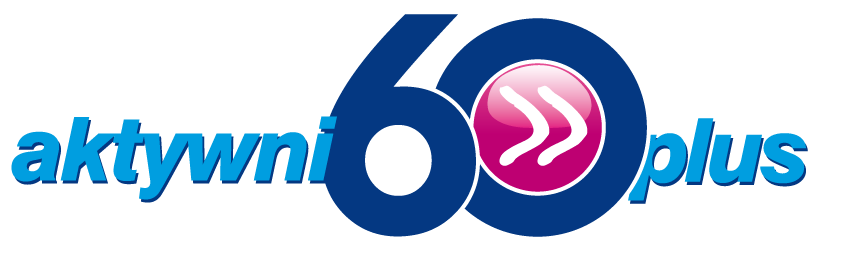 Tychy, dn……………..……..….…Prezydent Miasta Tychyal. Niepodległości 4943 - 100 TychyDane wnioskodawcy:imię i nazwisko:		…………………….………………………..……….……..…..…….adres zameldowania:		…………………………………….……………...………..….……..numer PESEL:		…………………….……………………………………...................adres e-mail, nr telefonu: 	…………………………………………………………..……………WNIOSEKo wydanie karty Programu AKTYWNI 60 + Wnoszę o wydanie karty „Aktywni 60 +” uprawniającej mnie do korzystania ze zniżek określonych Uchwałą XVII/363/12 Rady Miasta Tychy z dnia 29 marca 2012r. z późn. zm. w sprawie przyjęcia programu z zakresu polityki społecznej pn. „Aktywni 60 +” w celu podjęcia działań zmierzających do aktywizacji osób, które ukończyły 60 rok życia i są zameldowane w Tychach.Oświadczam, że zgłaszam chęć przystąpienia do Programu „Aktywni 60 +” i zapoznałem się z jego regulaminem.Wyrażam zgodę na przetwarzanie moich danych osobowych zawartych we wniosku dla celów realizacji Programu „Aktywni 60 +” zgodnie z przepisami ustawy z dnia 29 sierpnia 1997 r. o ochronie danych osobowych (Dz. U. z 2015 r. poz. 2135, z późn. zm.).Administratorem danych osobowych jest Prezydent Miasta Tychy. Osobom udostępniającym dane osobowe przysługuje prawo dostępu do treści swoich danych osobowych oraz do ich poprawiania. Podanie danych osobowych jest dobrowolne, chyba, że przepis prawa stanowi inaczej.…………………………………..          (data i podpis)Wyrażam zgodę na przetwarzanie moich danych osobowych oraz otrzymanie informacji dot. Programu „Aktywni 60 +” z wykorzystaniem SMS-owego Serwisu Informacyjnego Miasta Tychy. …………………………………..          (data i podpis)Potwierdzam odbiór karty „Aktywni 60+”   					          …………………………………..          (data i podpis)